True or False 	An EPD in cattle is used to describe how the offspring will perform in relation to the average performance of others in a different breed.True FalseWhat is it called when an animal destined for slaughter can have their behavior altered by an injection of male hormones?Hormone altering		c. Androgenizing Behavioral engineering 		d. Behavioral analysisWhat is the “true” stomach in a ruminant animal?Rumen			c. Reticulum	Abomasum		d. Omasum What two FAMACHA scores reflect little or no anemic conditions in sheep?1 and 2		c. 3 and 52 and 4		d. 4 and 5When should body condition scoring in sheep be done?1-3 weeks before lambing	c. 7-9 weeks before lambing4-6 weeks before lambing	d. Before the Ewe becomes pregnantAbsorption of nutrients in a ruminant animal occurs mainly in the                        .Rumen		c. Small IntestineOmasum	d. CecumWhich of the following feedstuff has the lowest amount of fiber?Wheat		c. OatsBarely 		d. Sudangrass Atrophic rhinitis causes inflammation to occur in what part of the pig? Brain		c. IntestineStomach 	d. NoseWhat part of a pig’s brain secretes oxytocin?Pituitary glands		c. Neuronal Posterior lobeHypothalamus 		d. Occipital LobeWhat part of the pig’s female reproduction tract regulates movement of sperm into the oviduct?Ampulla	c. Urethra Isthmus		d. Uterotubal junctionWhat is the most common myotoxin found in moldy cereal grain and seed legumes?Alfotoxin	c. CitrininFumonsin	d. OchratoxinHow two traits or values vary together in a population is:Heritability	c. Coefficient of variationRepeatability	d. CovariationYield grade can be determined by the amount of fat measured in tenths of an inch over the ribeye muscle, also called the:Semimemebranosus	c. Psoas MajorLongissimus dorsi	d. SemitendinousWhat primal cut of beef does a porterhouse steak come from? Rib		c. LoinSirloin 		d. RoundHow many chromosomes does a sheep have? 54		c. 4627		d. 23Which of these breeds of sheep would have the finest wool (smallest diameter)?Merino		c. ShorpshireBrillenschaf	d. KatahdinWhat are the symptoms of clostridial disease? Swelling caused by gas bubbles		c. High body temperature Crackling sensation under the skin	d. All of the AboveWhat two vitamins are produced in the rumen due to ruminal bacteria?Vitamin C and B		c. Vitamins C and DVitamins B and K	d. Vitamins E and KWhat is NOT a common Non-protein nitrogen (NPN) source?Biuret				c. UreaAmmonium bicarbonate	d. BamaraIn a cow, approximately what day of estrus does the corpus luteum grow in size and in function?1-2		c. 16-182-5		d. 18-20You want to raise pigs to sell pork at the local farmers market.  Which of these breeds would give you the best meat quality?Landrace	c. HampshireBerkshire	d. TamworthBoston Butt comes from what part of the pork carcass?Loin		c. ShoulderHam		d. legTrue or False 	Cattle can often become bloated from the feed they are fed.  A trocar is used to release the gas when inserted in the right side of the animal.TrueFalseIn January, a harvest facility in Plainview, Texas closed.  What species did this plant harvest?  Beef		c. PorkLamb		d. Poultry What is the correct ear notch number for the pig shown below?38-4		c. 12-394-38		c. 39-12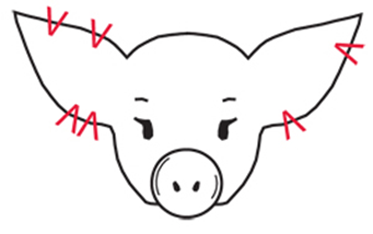 